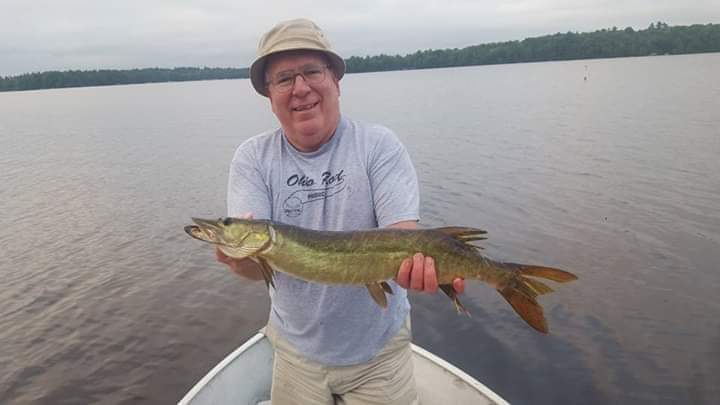 Randy Riehle Memorial Scholarship ApplicationRandy was well known for his amazing work ethic.  He never went to college, but worked hard in the grocery business, eventually owning his own convenient store and bait and tackle shop.  Before Randy passed away in 2020, he and his wife joined forces with his brother and sister-in-law and opened another retail business, Riehle Fresh Meat, in Osgood, IN.  The Randy Riehle Memorial Scholarship was set up to continue his desire to give back to the communities that he lived and worked in throughout his life.  Application Criteria:The scholarship application is open to any local senior regardless of whether the plan after high school is to go to college, trade school, military, or directly into the workforce.  Applications must be handwritten in blue or black pen or typed.  All information must be completed.  The application must be submitted to the student’s High School Counseling Office by Noon on April 6, 2023.Name _____________________________________       Date _________________Address ____________________________________      County_______________High School Attending Now____________________________________________High School Activities ____________________________________________________________________________________________________________________Work or Volunteer Activities_____________________________________________________________________________________________________Plans After Graduation__________________________________________________________________________________________________Describe one time when you felt you made a difference in someone’s life.__________________________________________________________________________________________________________________________________________________________________________________________________________________________________________________________________________________________________________________________________________________________________________________________________________________________________________________________________________________________________________________________________________